第７回大臨技医学検査学会臨床検査技師の働きがい改革　～多様化する業務への対応～協賛趣意書　共催セミナー　広告会　　　期： 2024年2月11日（日）会　　　場： オービックホール〒541-0046 大阪府大阪市中央区平野町4丁目2-3 オービック御堂筋ビル2F学　会　長： 増 田  詩 織（近畿大学奈良病院 臨床検査部）実行委員長： 　永倉 優（大阪公立大学医学部附属病院）　　　　　　　 三谷 佳（大阪公立大学医学部附属病院）＜第７回大臨技医学検査学会 運営事務局＞株式会社日本旅行　大阪法人営業統括部　MICE営業部〒541-0051 大阪市中央区備後町3-4-1　山口玄ビル6階TEL：06-4256-3869 　E-mail：comt2024@nta.co.jpご挨拶謹啓このたび、第７回大臨技医学検査学会を開催させていただくにあたり、大阪府臨床検査技師会を代表してごあいさつを申し上げます。第７回大臨技医学検査学会は 2024年２月11日（日）に、オービック御堂筋ビル2階のホールにて開催いたします。昨年に開催した第６回大臨技医学検査学会は、協賛企業のみなさまから多大なるご協力を賜り、大きなトラブルも無く成功裏に終えることができました。さらに、Web開催では経験できない対面での質疑応答、会場の緊張感、人と人のつながりなど、現地開催のメリットを実感しました。本年５月に新型コロナウィルス感染症は「２類相当」から「５類」に移行し、街中は活気が戻りましたが、一方で新型コロナ感染者数は５月以降増加傾向にあります。会期中の感染対策には今まで通り注意を払い、今回の本学会も現地開催に向けて鋭意準備を進めてまいります。本学会は開催当初から、若手の育成を目的として、“若手による若手の為の学会” というコンセプトで開催してきました。第７回の実行委員も若手が中心となりさまざまな企画を検討しています。そして若手技師の技術・知識の研鑽に役立つような企画を数多く用意しています。学会のメインテーマは、「臨床検査技師の働きがい改革　～多様化する業務への対応～」としました。未来を担う若手とともに、これからの臨床検査について、未来、仕事、生きがい、誇りなどを語りながら、憧れる魅力ある仕事にしていただきたいと思います。つきましては、本学会の趣意と意義をご理解いただき、是非ご協力を賜りますようお願い申し上げます。なお、忌憚のないご意見も拝聴しながら、貴社におかれましても大きな成果が得られるよう配慮の上、本学会の盛会を目指してまいりたく存じます。末筆ではございますが、貴社の今後益々のご繁栄を心より祈念申し上げます。謹白2023年11月吉日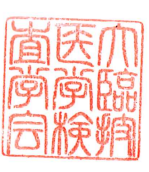 第７回大臨技医学検査学会学会長　増田　詩織（近畿大学奈良病院 臨床検査部）開催概要1．学会名第７回大臨技医学検査学会2．テーマ　　臨床検査技師の働きがい改革　～多様化する業務への対応～3．会期2024年2月11日（日）4.　会場　　　オービックホール　　　〒541-0046 大阪府大阪市中央区平野町4丁目2-3 オービック御堂筋ビル2F　　　TEL：06-6228-65005.　学会長　　　増田　詩織（近畿大学奈良病院 臨床検査部） 6．実行委員長　　　永倉　優（大阪公立大学医学部附属病院）　　　三谷　佳（大阪公立大学医学部附属病院）7．主催公益社団法人　大阪府臨床検査技師会8．参加数（予定）約 400 名9.　プログラム内容（予定）シンポジウム、特別企画、一般演題、共催セミナー、府民公開講座など10.　学会事務局公益社団法人大阪府臨床検査技師会〒543-0018 大阪府大阪市天王寺区空清町8-33　大阪府医師協同組合東館4階11．運営事務局（お問合せ先）株式会社日本旅行　大阪法人営業統括部　MICE営業部〒541-0051 大阪市中央区備後町3-4-1　山口玄ビル6階TEL：06-4256-3869　E-mail：comt2024@nta.co.jp 収支予算書共催セミナーは「ランチョンセミナー」として、第７回大臨技医学検査学会と協賛企業との共催として開催されるセミナーです。開催概要日程：2024年2月11日（日）時間：ランチョンセミナー：昼の時間帯で1時間（12:20～13:20の予定）会場：オービックホール２F※開催時間はプログラム編成の上で最終確定いたします。申込期日・申込方法申込期日：2023年12月15日（金）申込方法：オンラインによる受付となります。第７回大臨技医学検査学会ホームページ内の「共催企業」⇒「協賛募集のご案内」よりお申し込みください。セミナータイプ・共催費開催希望の申込番号をお選びください。※席数は目安です。最終的に増減が生じた場合はご了承ください。【共催費に含まれるもの】・会場費・会場付帯設備費（演台、司会机、椅子、所定設置本数のマイク、照明設備） なお、客席はシアター形式（机なし椅子のみ）の予定です。・会場付帯映像機材費（スクリーンや発表機材等の学会手配機材）・会場映像機材オペレーター1 名・講師控室【共催費に含まれないもの】・司会・講演者への謝金・旅費（貴社規定に一任いたします）・参加者用弁当費・控室での飲食費ならびに映像機材費・運営要員人件費（照明係、進行係、弁当資料配布係、接遇係など）・看板装飾費（会場前表示板、誘導板、氏名掲示など）・会場付帯映像機材以外の追加機材費・ポスター、チラシ等の印刷製作費注意事項日程、会場はご希望を最大限考慮いたしますが、お申込の状況により最終的に事務局一任とさせていただきます。開催枠決定後に「共催費」の請求書をお送りいたします。（入金先口座は請求書に記載いたします。）共催費に含まれない当日手配物は、運営事務局にて手配を承ります。2024年1月上旬頃に運営事務局よりご案内書をお送りいたしますので、所定の手続きによりお申込みください。なお、手配管理料として合計金額の 15％を申し受けます。掲載要領閲覧対象：学会参加者、その他関係者掲載場所：学会抄録集申込期日・申込方法申込期日： 2023年12月15日（金）申込方法：オンラインによる受付となります。第７回大臨技医学検査学会ホームページ内の「共催企業」⇒「協賛募集のご案内」よりお申し込みください。3.　広告料金入稿連絡先株式会社日本旅行　大阪法人営業統括部　MICE営業部〒541-0051 大阪市中央区備後町3-4-1　山口玄ビル6階TEL：06-4256-3869　E-mail：comt2024@nta.co.jp2)　注意事項申込書受領後、広告料の請求書をお送りいたしますので、指定の期日までにお振込をお願いいたします。（入金先口座は請求書に記載いたします。）なお、振込手数料は各企業様にてご負担をお願いいたします。3)    広告原稿データ（高画質PDFまたはJPEG）または、完全版下でお願いします。件名を「第7回大臨技医学検査学会広告原稿（企業名）」とし、メールにて運営事務局までご送付ください。4)    広告原稿締切2023年12月22日（金）収入収入収入参加費400,000円1,000円×400名事業費2,000,000円　広告料660,000円50,000円×3社、30,000円×17社ランチョンセミナー共催費200,000円100,000円×2社収入合計3,260,000円支出支出支出会場費1,100,000円オービックホール・付帯設備費運営費1,550,000円抄録作成（660,000円）、委嘱状作成、当日運営スタッフなど講演料50,000円府民公開講座交通費150,000円2,500円×60名（講演者＋実務委員）実務委員謝礼150,000円3,000円×50名会議費80,000円会議資料作成など事務経費180,000円郵送料支出合計3,260,000円申込番号開催時間セッション名開催場所席数（予定）共催費112:20～13:20ランチョンセミナーAホールA200 席100,000 円212:20～13:20ランチョンセミナーBホールＢ＋Ｃ200 席100,000 円掲載場所広告料募集口数後付け　1項（モノクロ）￥30,00017口表2  1項（モノクロ）￥50,0001口表3  1項（モノクロ）￥50,0001口表4（モノクロ）￥50,0001口